Skolēnu Sporta spēles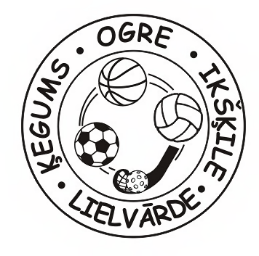 Volejbols C grupa (6.-7.klase) - MEITENES13.02.2019; 09:30 ONSC HalleSpēles1.vietaMadlienas vidusskolaKomandā spēlēja: Iluta Rubene, Marta Ramona Graudiņa, Justīne Mūrniece, Evelīna Liepiņa, Vineta Smilškalne, Undīne Dzene, Ieva RābeSkolotāja: Rita Pučekaite2.vietaĶeguma Komercnovirziena vidusskolaKomandā spēlēja: Gita Vītola, Elizabete Ratkeviča, Laima Postnova, Elīna Liepa, Astra Runģe, Dace Dzemisova, Krista BužeriņaSkolotāja: Agita Kaļva3.vietaE.Kauliņa Lielvārdes vidusskolaKomandā spēlēja: Laura Tabure, Kerola Ozola, Alise Brikule, Amanda Viņķe, Kate Baltause, Alise Silgale, Marta Zariņa, Monta ZvaigzneSkolotājs: Zintis BergmanisKomandas nosaukumsSpēlesSpēlesSpēlesSpēlesSpēlesSetu attiecībaPunktiVietaVietaOgres 1.vidusskola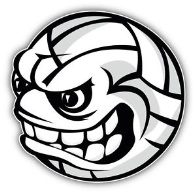 0 : 224:421 : 141:340 : 216:421 : 138:392 : 635Ķeguma Komercnovirziena vsk.2 : 042:252 : 042:240 : 243:471 : 138:365 : 382Lielvārdes pamatskola1 : 134:410 : 224:420 : 221:422 : 042:353 : 544Madlienas vidusskola2 : 042:162 : 047:432 : 042:210 : 239:446 : 291E.Kauliņa Lielvārdes vsk.1 : 139:381 : 136:380 : 235:422 : 044:394 : 463SpēlesNr.Komanda ARezultātsKomanda BTiesā1.Ķeguma Komercnovirziena vsk.1 : 121:15  17:21E.Kauliņa Lielvārdes vsk.Ogres 1.vsk.2.Lielvārdes pamatskola0 : 211:21  10:21Madlienas vsk.E.Kauliņa Lielvārdes vsk.3.Ogres 1.vsk.0 : 28:21  17:21Ķeguma Komercnovirziena vsk.Madlienas vsk.4.E.Kauliņa Lielvārdes vsk.0 : 218:21  17:21Lielvārdes pamatskolaĶeguma Komercnovirziena vsk.5.Ogres 1.vsk.0 : 29:21  7:21Madlienas vsk.Lielvārdes pamatskola6.Ķeguma Komercnovirziena vsk.2 : 021:10  21:14Lielvārdes pamatskolaOgres 1.vsk.7.Madlienas vsk.0 : 221:23  18:21E.Kauliņa Lielvārdes vsk.Ķeguma Komercnovirziena vsk.8.Lielvārdes pamatskola1 : 112:21  22:20Ogres 1.vsk.Madlienas vsk.9.Madlienas vsk.2 : 022:20  25:23Ķeguma Komercnovirziena vsk.E.Kauliņa Lielvārdes vsk.10.E.Kauliņa Lielvārdes vsk.1 : 121:17  18:21Ogres 1.vsk.Lielvārdes pamatskola